ANOTHER WAY TO THINK:HOW to TRANSLATE YOUR JUDGMENTAL, CRITICAL and BLAMING THOUGHTS toward     YOURSELF and OTHERS into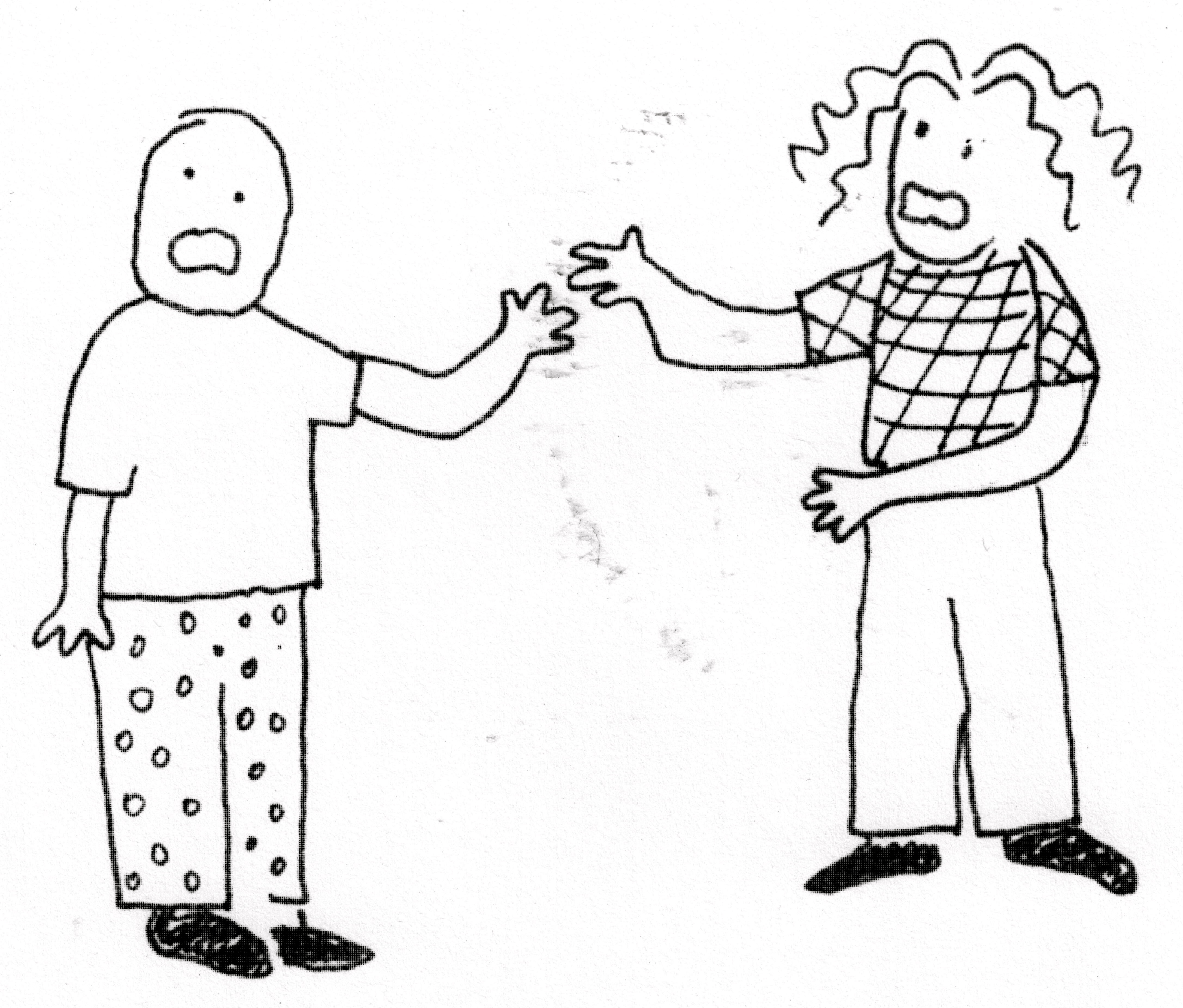    	COMPASSIONATE 				        COMMUNICATIONBased on the book NONVIOLENT COMMUNICATION by Marshall RosenbergBefore you speak, you think. This four-week workshop will help you formulate empathetic ways of thinking that can profoundly affect what you say.JANUARY 5 - JANUARY 26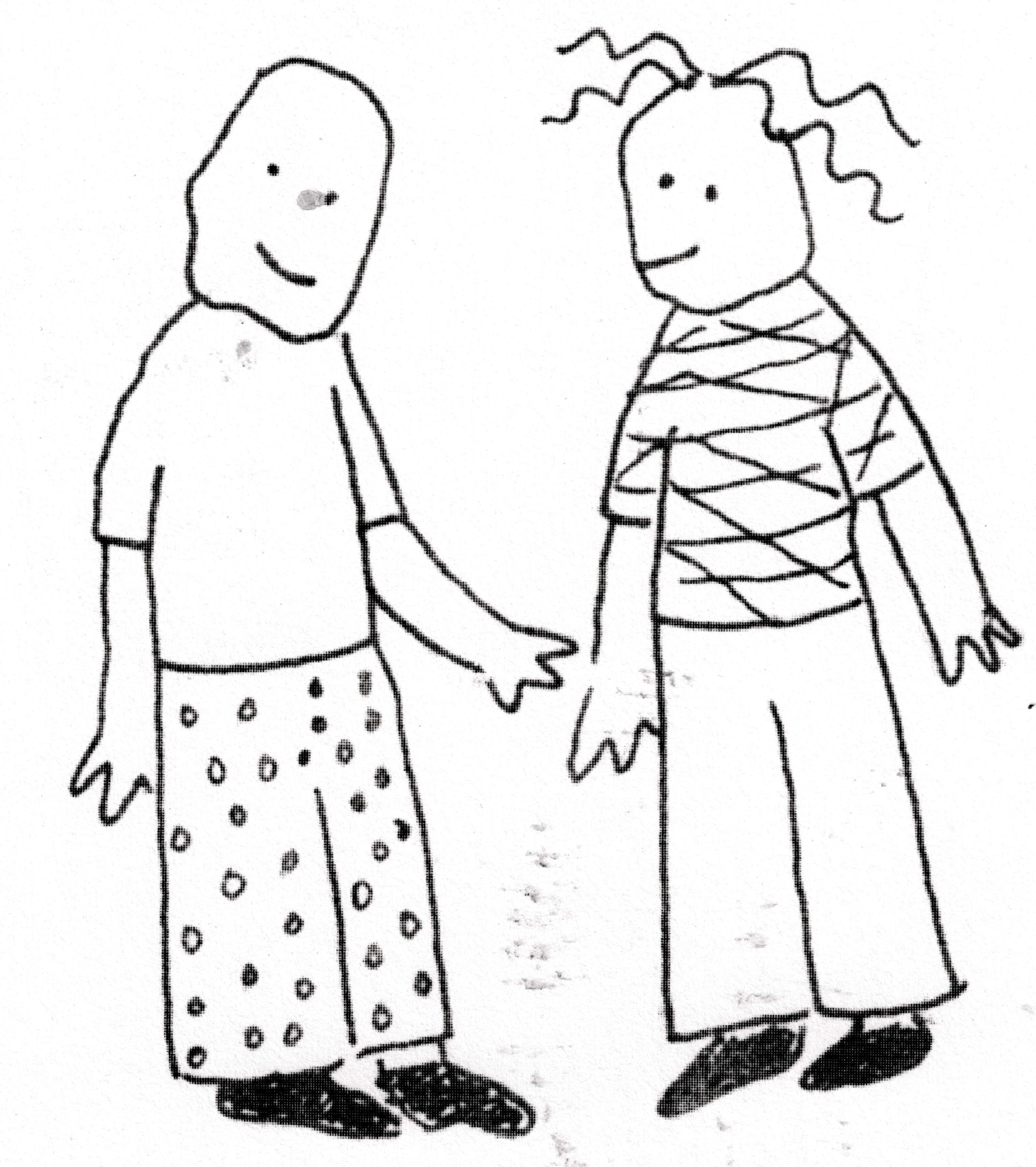 MONDAYS 6 - 8GARRABRANDTS ROOM, BANGS CENTER (top of the stairs)AMHERSTno fee, but participants are asked to purchase a workbook  (approximately $10.00)led by Robert and Sharon Raymond of Shutesbury, long-time      practitioners of NVCfor more information or to register, please contact sharon@simpleshoemaking.com